 Outdoor Classroom Project Plan: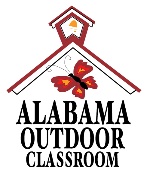 Materials List & Budget forButterfly GardenA Butterfly Habitat should provide food, water, and shelter for a wide variety of butterflies and their larvae (or caterpillars).  Butterflies will most often search flowering wildflowers, bushes, and trees for their main food source (nectar) using their tube-like “tongues” called a proboscis.  However, some species will acquire the minerals and nutrients that they need by probing the ground around decomposing plants or animals or around animal excrement with their proboscises.  Nectar, shallow puddles, and drops of rain or dew provide the water that butterflies need to survive. Different species of butterflies only lay their eggs on specific species of plants (referred to as “host plants”) and the caterpillars will only eat these plants before creating a chrysalis to go through metamorphosis into an adult butterfly. Butterflies typically take refuge from inclement weather or predators in bushes or trees.Habitat Requirements:Native flowering wildflowers, bushes, and trees that produce nectarNative “host plants” that caterpillars eat (see list below)Puddling stations for butterflies that prefer to get their nutrition from excrement covered in sandBushes and trees for cover from inclement weather and predatorsDark colored stones where butterflies can warm their bodies  Full sun for 6-8 hours per day for optimal plant growth Example Pollinator Garden Pictures & Educational Sign: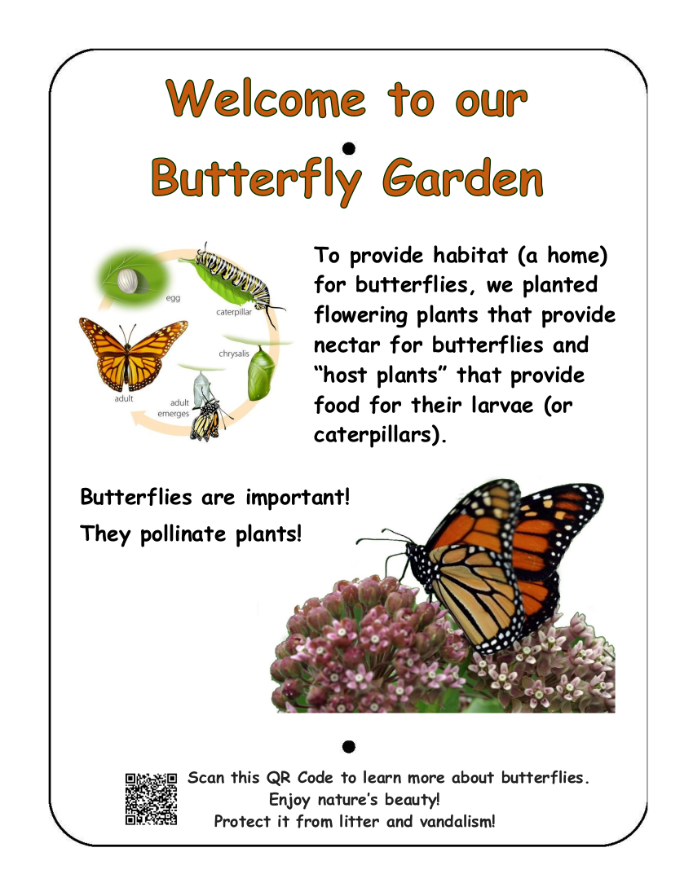 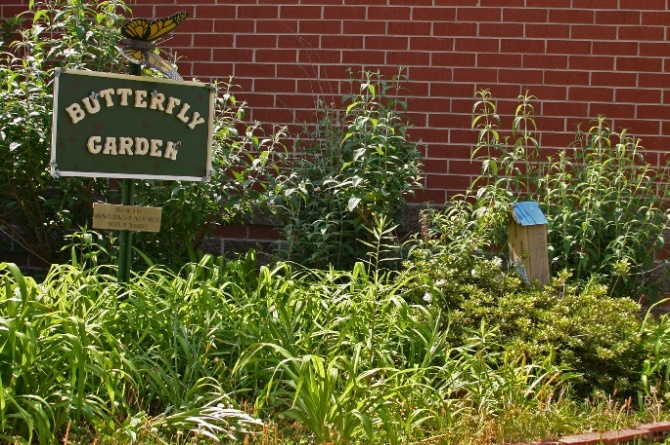 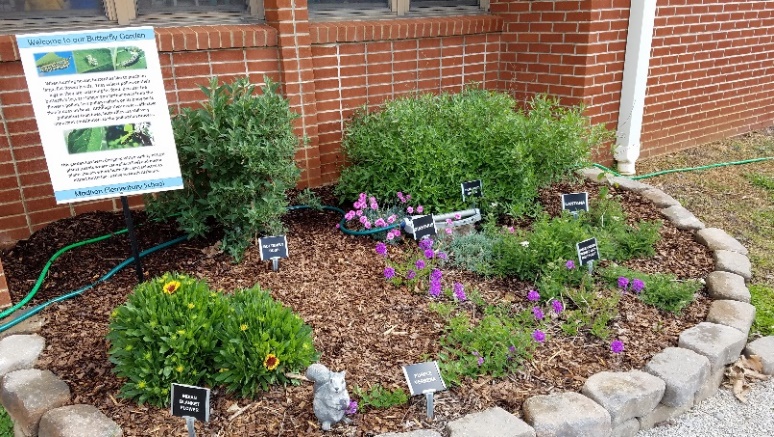 OC Project Plan:  Example Butterfly Garden Materials List & Budget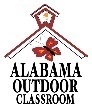 Estimated Cost:Example 3-sided garden against the school building (3’8” x 13’ 8”): $870-$905Example 4-sided garden away from the school building (4’8” x 13’8”): $990-$1,025Materials & Supplies with Estimated Budget:OC Project Plan:  Example Butterfly Garden Materials List & BudgetMaterials & Supplies with Estimated Budget (cont.):OC Project Plan:  Example Butterfly Garden Materials List & Budget Materials & Supplies with Estimated Budget (cont.)OC Project Plan:  Example Butterfly Garden Materials List & BudgetMaterials & Supplies with Estimated Budget (cont.)Butterfly Habitat Plant Suggestions:These species are most commonly used in a butterfly garden. Customized plant identification signs with unique scannable QR Codes linked to webpages on AWF's website are available for these plant species. The webpages provide specific information about that plant species including a description of the plant, photos of the plant, maintenance tips, and the ecological benefits that species provides. Visit the Alabama Butterfly Atlas website at  http://alabama.butterflyatlas.usf.edu/  AND  See the list below for more plant species suitable for the butterfly garden. OC Project Plan:  Example Butterfly Garden Materials List & BudgetButterfly Habitat Plant Suggestions (cont.):OC Project Plan:  Example Butterfly Garden Materials List & BudgetExample 3-sided Butterfly Garden (Actual Size: 3 ft 8 in (W) x 13 ft 8 in (L) x 6 in (D) 3-sided raised bed garden against school building  ~19 CF)Example 3-sided Butterfly Garden (Actual Size: 3 ft 8 in (W) x 13 ft 8 in (L) x 6 in (D) 3-sided raised bed garden against school building  ~19 CF)Example 3-sided Butterfly Garden (Actual Size: 3 ft 8 in (W) x 13 ft 8 in (L) x 6 in (D) 3-sided raised bed garden against school building  ~19 CF)Example 3-sided Butterfly Garden (Actual Size: 3 ft 8 in (W) x 13 ft 8 in (L) x 6 in (D) 3-sided raised bed garden against school building  ~19 CF)Example 3-sided Butterfly Garden (Actual Size: 3 ft 8 in (W) x 13 ft 8 in (L) x 6 in (D) 3-sided raised bed garden against school building  ~19 CF)StationMaterials & SuppliesEstimated CostExample Source               Final Cost3-Bttrfly(1)  Can of Rust-Oleum Professional White Water-based Marking Paint (for laying out garden) @~$9.98 ea$10Lowe’s Item #4297503-Bttrfly(40) 4” x 12” Retaining Wall Blocks (to create three sides of raised bed against school building) @~$2.88 ea$115 totalLowe’s Item #4770883-Bttrfly(1) 6’x50’ Sta-Green Professional Landscape Fabric (weed barrier) (16’ used for this garden) @~$33.98 ea$35Lowe’s Item #5106063-Bttrfly(4) 32-Quart (1CF) Bags of Evergreen Organic Potting Soil Mix @~$6.38 ea (for garden)$25 totalLowe’s Item #3806083-Bttrfly(7) 1 CF/32 Qt Bags of Evergreen Organic Top Soil @~$2.18 each$15 totalLowe’s Item #6488343-Bttrfly(10) 1 CF Bags of Evergreen Organic Compost and Manure @~$3.68 ea (2 for garden, 1 per bush, 2 per tree)$40 totalLowe’s Item #3806063-Bttrfly(3) 2 CF Bags of Evergreen Organic Drainage and Aeration Soil Conditioner @~$4.58 ea$15 totalLowe’s Item #6488293-Bttrfly(2) Native Oaks, Dogwoods, or Tulip Poplars (*Optional - plant in or near OC as host plants & cover) @~$75 ea*$150 totalNursery via OC Consultant3-Bttrfly(2) Spicebushes or (2) Wax Myrtles (*Optional - plant as host plants near garden in OC if possible) @~$30 ea*$60 totalNursery via OC Consultant3-Bttrfly(2) Sweet Pepperbushes or (2) Butterfly Bushes (plant as nectar plants near garden) @~$30 ea$60 totalNursery via OC Consultant3-Bttrfly(8) Nectar Plants (2 different species, 4 plants of each species – see list below) @~$7 ea$55 totalNursery via OC Consultant3-Bttrfly(8) Host Plants (2 different species, 4 plants of each species – see list below) @~$7 ea$55 totalNursery via OC Consultant3-Bttrfly(1) Package of 40 6” Black Plastic Landscape Edging Pieces (18 to create (3) 3 ft dividers between the four plant species to make plant ID & weeding easier) @~$21.98 ea $20Lowe’s Item# #3798053-Bttrfly(6) 2 CF Bags of Evergreen Natural Dark Brown Pine Bark Mulch (3 for garden, rest for trees/bushes) @~$3.48 ea **do NOT get black mulch as it gets hot and kills plants**$20 totalLowe’s Item #921183-Bttrfly(2) 12-18” wide Terracotta Clay Plant Saucer (to create puddling stations) @~$14.48 ea$30 totalLowe’s Item #944593-Bttrfly(1) .5 CF/50 Lb Bag of American Countryside All-purpose Sand (for puddling stations) @~$5.18 ea$5Lowe’s Item #1048983-Bttrfly(1) Black Steel Garden Trellis (for passionflower vines) @~$16.48 ea$15Lowe’s Item #3970373-Bttrfly(6-10) Plant ID Signs (one for each plant species) @~$6 ea $35 - $60 totalhttps://www.alabamawildlife.org/oc-dig-into-plants/ for details3-Bttrfly(6-10) Biomarkers to hold Plant ID signs (13” stake with a 2” x 4” plate) @ ~$3 ea (includes S&H)$20 - $30 totalAWF OC Consultant or https://mcgbiomarkers.com/shop/3-Bttrfly(1) 6 ft. U-Post for Fence (for educational sign) @~$10.69 ea$10Lowe’s Item#: 4930543-BttrflyEducational Sign (for the life cycle of butterflies)$75Ask OC Consultant about https://www.alabamawildlife.org/oc-signs/3-Bttrfly(1) Hillman 1/4-in x 1-1/2 in Zinc-Plated Coarse Thread Hex Bolt (2-count) @~$0.88 ea$5 totalLowe’s Item #1376343-Bttrfly(2) Hillman 1/4-in x 20 Zinc-Plated Steel Hex Nut @~$0.10 ea$5 totalLowe’s Item #633013-Bttrfly(2) Hillman 1/4-in Zinc-Plated Standard Flat Washer @~$0.15 ea$5 totalLowe’s Item #63306Total Estimated Cost:  $870-$905Total Estimated Cost:  $870-$905Total Estimated Cost:  $870-$905Total Estimated Cost:  $870-$905Total Estimated Cost:  $870-$905Example 4-sided Butterfly Garden(Actual Size: 4 ft 8 in (W) x 13 ft 8 in (L) x 6” (D) 4-sided raised bed garden  ~20 CF)Example 4-sided Butterfly Garden(Actual Size: 4 ft 8 in (W) x 13 ft 8 in (L) x 6” (D) 4-sided raised bed garden  ~20 CF)Example 4-sided Butterfly Garden(Actual Size: 4 ft 8 in (W) x 13 ft 8 in (L) x 6” (D) 4-sided raised bed garden  ~20 CF)Example 4-sided Butterfly Garden(Actual Size: 4 ft 8 in (W) x 13 ft 8 in (L) x 6” (D) 4-sided raised bed garden  ~20 CF)Example 4-sided Butterfly Garden(Actual Size: 4 ft 8 in (W) x 13 ft 8 in (L) x 6” (D) 4-sided raised bed garden  ~20 CF)StationMaterials & SuppliesEstimated CostExample Source               Final Cost4-Bttrfly(1)  Can of Rust-Oleum Professional White Water-based Marking Paint (for laying out garden) @~$9.98 ea$10Lowe’s Item# 4297504-Bttrfly(70) 4” x 12” Retaining Wall Blocks (to create four sides of raised bed garden) @~$2.88 ea$200 totalLowe’s Item# 4770884-Bttrfly(1) 6’x50’ Sta-Green Professional Landscape Fabric (weed barrier) (16’ used for this garden) @~$33.98 ea$35Lowe’s Item# 5106064-Bttrfly(4) 32-Quart (1CF) Bags of Evergreen Organic Potting Soil Mix @~$6.38 ea (for garden)$25 totalLowe’s Item #3806084-Bttrfly(8) 1 CF/32 Qt Bags of Evergreen Organic Top Soil @~$2.18 each$20 totalLowe’s Item# 6488344-Bttrfly(10) 1 CF Bags of Evergreen Organic Compost and Manure @~$3.68 ea (2 for garden, 1 per bush, 2 per tree)$40 totalLowe’s Item #3806064-Bttrfly(3) 2 CF Bags of Evergreen Organic Drainage and Aeration Soil Conditioner @~$4.58 ea$15 totalLowe’s Item# 6488294-Bttrfly(2) Native Oaks, Dogwoods, or Tulip Poplars (*Optional - plant in or near OC as host plants & cover) @~$75 ea*$150 totalNursery via OC Consultant4-Bttrfly(2) Spicebushes or (2) Wax Myrtles (*Optional - plant as host plants near garden in OC if possible) @~$30 ea*$60 totalNursery via OC Consultant4-Bttrfly(2) Sweet Pepperbushes or (2) Butterfly Bushes (plant as nectar plants near garden) @~$30 ea$60 totalNursery via OC Consultant4-Bttrfly(10) Nectar Plants (2 different species with 5 of each species – see list below) @~$7 ea$70 totalNursery via OC Consultant4-Bttrfly(10) Host Plants (2 different species with 5 of each species – see list below) @~$7 ea$70 totalNursery via OC Consultant4-Bttrfly(1) Package of 40 6” Black Plastic Landscape Edging Pieces (18 to create (3) 3 ft dividers between the four plant species to make plant ID & weeding easier) @~$21.98 ea$20Lowe’s Item# 3798054-Bttrfly(6) 2 CF Bags of Natural Dark Brown Pine Bark Mulch (3 for garden, rest for trees/bushes) @~$3.48 ea **do NOTget black mulch as it gets hot and kills plants**$20 totalLowe’s Item# 921184-Bttrfly(2) 12-18” wide Terracotta Clay Plant Saucer (to create puddling stations) @~$14.48 ea$30 totalLowe’s Item# 944594-Bttrfly(1) .5 CF/50 Lb Bag of American Countryside All-purpose Sand (for puddling stations) @~$5.18 ea$5Lowe’s Item# 1048984-Bttrfly(1) Black Steel Garden Trellis (for passionflower vines) @~$16.48 ea$15Lowe’s Item# 3970374-Bttrfly(6-10) Plant ID Signs (one for each plant species) @~$6 ea$35 - $60 totalhttps://www.alabamawildlife.org/oc-dig-into-plants/ for details4-Bttrfly (6-10) Biomarkers to hold Plant ID signs (13” stake with a 2” x 4” plate) @ ~$3 ea (includes S&H)$20 - $30 totalAWF OC Consultant or https://mcgbiomarkers.com/shop/4-Bttrfly(1) 6 ft. U-Post for Fence (for educational sign) @~$10.69 ea$10Lowe’s Item# 4930544-BttrflyEducational Sign (for the life cycle of butterflies)$75Ask OC Consultant about https://www.alabamawildlife.org/oc-signs/4-Bttrfly(1) Hillman 1/4-in x 1-1/2 in Zinc-Plated Coarse Thread Hex Bolt (2-count) @~$0.88 ea$5 totalLowe’s Item# 1376344-Bttrfly(2) Hillman 1/4-in x 20 Zinc-Plated Steel Hex Nut @~$0.10 ea$5 totalLowes Item# 633014-Bttrfly(2) Hillman 1/4-in Zinc-Plated Standard Flat Washer @~$0.15 ea$5 totalLowe’s Item# 63306Total Estimated Cost:  $990-$1,025Total Estimated Cost:  $990-$1,025Total Estimated Cost:  $990-$1,025Total Estimated Cost:  $990-$1,025Total Estimated Cost:  $990-$1,025Nectar PlantsNectar PlantsNectar PlantsHost Plants for CaterpillarsBee BalmIndian BlanketNarrowleaf Sunflower Blue False IndigoBlack-eyed SusanJoe-pye WeedPurple ConeflowerBronze FennelCardinal FlowerLanceleaf TickseedRed SageButterfly MilkweedDense Blazing StarLavenderRose VervainCommon YarrowFoxglove BeardtongueMiss Huff LantanaStokes AsterPassionflowerHost Plants and Nectar Plants for Common Alabama ButterfliesHost Plants and Nectar Plants for Common Alabama ButterfliesHost Plants and Nectar Plants for Common Alabama ButterfliesButterfly SpeciesHost PlantNectar PlantSwallowtails Swallowtails Swallowtails Pipevine  Swallowtail Pipevineblueberry, blackberry, butterfly weed, butterfly bush, lilac, red bud, verbena Black Swallowtailparsley, dill, fennel, Queen Anne’s  Lace, celery, carrotsred clover, butterfly weed, thistle Spicebush   Swallowtail spicebushblueberry, blackberry, butterfly weed, butterfly bush, lilac, red bud, verbena Giant Swallowtailtrees and shrubs of the citrus family,  hop tree, prickly ash, ruelantana, azalea, bougainvillea, goldenrod, butterfly bush, dianthus Eastern Tiger Swallowtailsassafras, wild cherry, sweet bay, tulip tree,  birch, ash, cottonwood, willowwild cherry, butterfly bush, lilac, phlox, dianthusBrush-footed ButterfliesBrush-footed ButterfliesBrush-footed Butterflies Monarchbutterfly weed and other milkweedsnectar from all milkweeds, lilac, clover, lantana, thistle, goldenrods, blazing stars, coreopsis, butterfly bush, and mints Painted Ladythistle, white yarrow, daisy, hollyhock, mallow aster, cosmos, blazing stars, coreopsis, joe-pye weed, red clover, butterfly bush, zinnia, privet, butterfly weed Viceroy willows, poplars, cottonwoods, appleaster, goldenrod, joe-pye weed, thistle, butterfly weed Gulf Fritillarypassionflower vine butterfly weed, black-eyed susan, thistle, verbena, vetch, joe-pye weed, passionflower vine, purple coneflower  Red Admiral nettleprefers tree sap and fermenting fruit, but will also nectar at daisy, aster, goldenrod, butterfly bush, red clover, gaillardiaWhites and SulphursWhites and SulphursWhites and Sulphurs Cabbage Whitecabbage, broccolimustards, clover, asters, mints Clouded Sulphuralphalpha, cloverflower nectar of many plants including butterfly bush, cosmos and gallardiaGossamer-wing ButterfliesGossamer-wing ButterfliesGossamer-wing Butterflies Red-banded Hairstreakwax myrtle, sumac, oakyarrow, coreopsis, butterfly weed  Summer Azuredogwoodmost nectar producing flowersHost Plants and Nectar Plants for Common Alabama Butterflies (Cont.)Host Plants and Nectar Plants for Common Alabama Butterflies (Cont.)Host Plants and Nectar Plants for Common Alabama Butterflies (Cont.)Butterfly SpeciesHost PlantNectar PlantSkippersSkippersSkippers Common Checkered Skipperglobe mallows, mallow, hollyhockaster, red clover, dianthus Horace’s Duskywingred oak, willow oak, water oak, white oakgoldenrod, peppermint